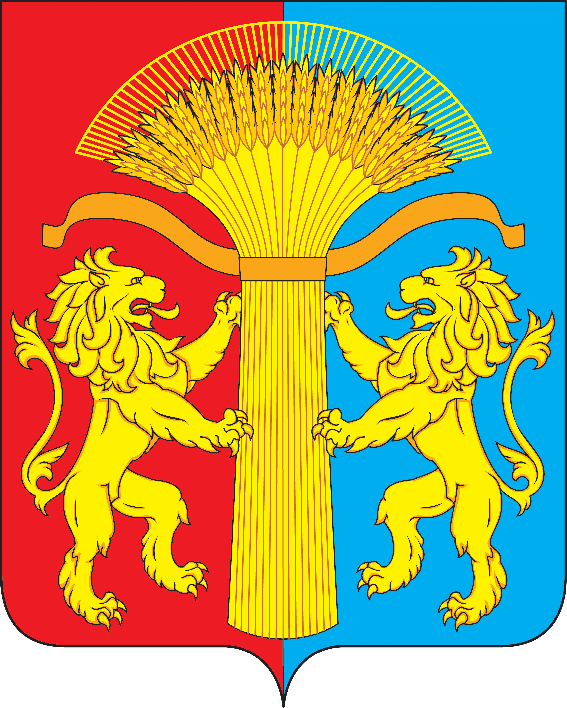 АДМИНИСТРАЦИЯ КАНСКОГО РАЙОНА КРАСНОЯРСКОГО КРАЯПОСТАНОВЛЕНИЕ22.06.2012                                 г. Канск  		  	             № 527-пгОб отмене действия на территории Канского района особого противопожарного режима	В связи с нормализацией на территории Канского района пожарной обстановки,  руководствуясь статьями 7 и 38 Устава Канского района ПОСТАНОВЛЯЮ: 1. Отменить с 00.00 часов 23 июня 2012 года действующий с 13 июня 2012 года на территории муниципального образования Канский район особый противопожарный режим. 2. Обратить внимание Глав сельсоветов и руководителей организаций  Канского района на то, что на территории Канского района  для органов управления и сил Канского районного звена РСЧС продолжает действовать режим функционирования «Повышенная готовность» и рекомендовать им   продолжить осуществление на территории своей ответственности комплекса мероприятий,  направленных на недопущение возникновения чрезвычайных ситуаций, обусловленных пожарами, обращая при этом особое внимание на:	- усиление контроля  за состоянием окружающей среды путем непрерывного сбора, обработки и передачи через Межмуниципальную ЕДДС г. Канска и Канского района в адрес  администрации Канского района информации и данных о возникающих предпосылках чрезвычайных ситуаций, обусловленных пожарами в населенных пунктах, а также лесными и полевыми пожарами, или о фактах их возникновения; 	-  регулярное информирование населения о складывающейся на территории края, района, сельсовета пожарной обстановке, доведение до граждан мер пожарной безопасности в быту и на производстве, обращая при этом их внимание на недопустимость  разведения костров, поджигание сухой травы и мусора как в черте населенных пунктов, так и за  её пределами, наличия у каждого жилого строения емкости (бочки) с водой, на личном  подворье  огнетушителя, а также на доведение до граждан  порядка действия на случай проведения эвакуации населения в безопасные места;	- состояния в 2-х часовой  готовности  тех  сил  и средств, вероятность использования которых в складывающейся   обстановке  наиболее  реальная: добровольных пожарных дружин, пожарных машин и комплексов «Огнеборец», водовозной и землеройной техники, тракторов с плугами, бригад специализированной медпомощи, автотранспорта для проведения эвакомероприятий;- проведение опашки периметров  населенных пунктов в целях устройства защитных противопожарных полос шириной не менее 4 м; 	- организации патрулирования территорий населенных пунктах и юридических лиц  должностными лицами и членами добровольных пожарных формирований данных территорий с первичными средствами пожаротушения (ранцевый огнетушитель, ведро с водой, огнетушитель, лопата, комплекс «Огнеборец» и.т.п.);	- поддержание в постоянной готовности пожарных водоёмов и водозаборных устройств к забору воды пожарной техникой. 6. Постановление вступает в силу со дня подписания, подлежит  опубликованию в официальном печатном издании «Вести Канского района» и размещению на официальном сайте муниципального образования Канского  района сети «Интернет».7. Контроль за исполнением настоящего постановления оставляю за собой.Глава администрации Канского района                                        О.В. Куприянов